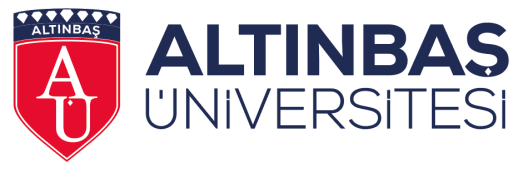 ALTINBAŞ ÜNİVERSİTESİSağlık Hizmetleri Meslek YüksekokuluSayı    :	.… /…. / 20…Konu   : StajİLGİLİ MAKAMAAltınbaş Üniversitesi Sağlık Hizmetleri Meslek Yüksekokulu bölümlerine/programlarına kayıtlı öğrenciler ilgili ön lisans programının gereği olarak öğrenim süresinin sonuna kadar kurum/kuruluş ve işletmelerde staj yapma zorunluluğu vardır.Öğrencimizin stajını kuruluşunuzda yapmasının tarafınızdan kabul edilmesi ve staj başlangıç ve bitiş tarihlerinin, staja başlama tarihinden en az 2 hafta öncesinde staj yapacak öğrenciye bildirilmesini rica ederiz.5510 Sayılı Sosyal Sigortalar ve Genel Sağlık Sigortası Kanunu gereği staj yapacak öğrencinin sigortalılığın başlangıcı, sona ermesi ve bildirim yükümlülüğü Üniversitemiz tarafından yapılacak ve İş Kazası ve Meslek Hastalıkları Sigorta Primi Üniversitemiz tarafından yatırılacaktır.Aşağıda bilgileri yer alan öğrencimizin …… günlük   ………………stajını kuruluşunuzda yapmasında göstereceğiniz ilgiye şimdiden teşekkür ederiz.Saygılarımla,Öğrencinin Bilgileri Adı Soyadı: Programı:Sınıfı:Öğrenci No:Adres:Tel:e-mail:…………………….…………….. Program Staj Danışmanı